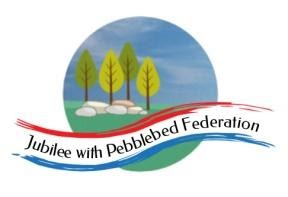 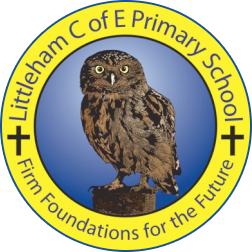 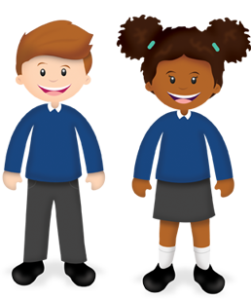 Year: ReceptionWk beg: 11/01/2021Lesson OneLesson TwoLesson ThreeLesson FourLesson FiveMonday 11thName PractiseSupport your child to order the letters of their name using the letter cards in their home learning packs, or magnetic letters if you have them. Then get them to have a go at writing their name. Try to encourage your child to hold the pen/pencil correctly. Look at the nip, flip and grip poster if you feel your child needs help with their pencil grip.ReadingLog onto Bug Club and pick a book to share. Ask your child to tell you what happened at the beginning, middle and end of the story. https://www.activelearnprimary.co.uk/login?c=0Log in details are at the front of your child’s reading record.Then practise reading some of the sound button words in their home learning pack.e.g. s-a-t   satMathsSing 5 current buns https://www.bbc.co.uk/teach/school-radio/nursery-rhymes-five-currant-buns/zm4nmfrNext count 5 things into a see-through plastic bag.Shake the bag and ask your child how many are in it.Now remove two of the items. I’m going to show that by writing a number sentence like this…Model writing 5–2 = 3 and read this as; five take away two leaves three.Repeat the steps by replacing the two items and then taking out a different amount e.g. 1.PhonicsReview all letter sounds learnt so far – see flash cards in home learning pack.Learn the sound whttps://www.youtube.com/watch?v=yhxnA6ZNjvk&feature=youtu.beThen practise reading these words:BevvansevenwagwetwitwigwamWe have learnt all the sounds in these words so see if your child can sound talk them e.g. w-i-t  witLiteracyRead the story of The Three Billy Goats GruffAfter reading ask your child ‘Who were the characters in this story?’ ‘Where is the story set?’ On Google Classroom, Mrs Land has also added a recording of herself reading the story for your child to watch.Tuesday12thName PractisePractice writing your name on your name card. You will find this in your child’s home learning pack.Please encourage correct pencil hold – ‘nip, flip and grip’ and letter formation.ReadingLog onto Bug Club and pick a book to share. Ask your child to tell you what happened at the beginning, middle and end of the story. https://www.activelearnprimary.co.uk/login?c=0Log in details are at the front of your child’s reading record.Then practise reading some of the sound button words in their home learning pack.e.g. s-a-t   satMathsOrder the number cards in your home learning pack. Next count along pointing to each number as you count.Children watch as you hop a frog onto each of 5 lily pads. (You can print the lily pads and frogs from the maths resources attached or make your own)Children close their eyes whilst you remove two frogs. How many frogs have jumped into the pond? Point out the two empty pads. Reveal the missing frogs to check. I’m going to show that by writing a number sentence like this…Model writing 5–2 = 3 and read this as; five take away two leaves three.Now replace all the frogs and repeat moving other numbers of frogs whilst the children close their eyes.PhonicsReview all letter sounds learnt so far – see flash cards in home learning pack.Learn the sound xhttps://www.youtube.com/watch?v=Q0NhvOaLbY4&feature=youtu.beThen practise reading these words:WinWickSwimWigwamBoxMaxExitWe have learnt all the sounds in these words so see if your child can sound talk them e.g. w-i-n  winTeach the tricky words ‘me’ and ‘be’Explain that in the words “me” and “be”, 'e' sounds like its letter name, pronounced /ee/.HandwritingHelp your child to practise writing the letters w and x.Try to encourage your child to hold the pen/pencil correctly. Look at the nip, flip and grip poster if you feel your child needs help with their pencil grip.Handwriting sheets – On Google ClassroomWednesday13thName PractisePractice writing your name on your name card. You will find this in your child’s home learning pack.Please encourage correct pencil hold – ‘nip, flip and grip’ and letter formation.ReadingLog onto Bug Club and pick a book to share. Encourage your child to predict what will happen next.https://www.activelearnprimary.co.uk/login?c=0Then practise reading some of the sound button words in their home learning pack.e.g. s-a-t   satMathsThe children are going to become familiar with the days of the week and the order they come in. Is there anything significant about any of the days? Particular events. Monday is the first day of school. ( I know that this is tricky at the moment!).Days of the week song, e.g. Mr R's Days of the Week Sing-along Song from www.YouTube.com.https://youtu.be/spi77By9-iATry the cutting out of the week activity.PhonicsWatch both of the clips below to practise reading the phase 2 tricky words.https://www.bbc.co.uk/bitesize/topics/zf2yf4j/articles/zdrd8xshttps://www.youtube.com/watch?v=e2lWkrFFbwgNext try writing these tricky words.PEWe are focusing on the following this term. If you  can you work on the following:*Experiment with different ways of moving*Jumps off an object and lands appropriately.If you have a garden, then adapt and try these out.As long as the children can have a chance to be active and get some fresh air, that would be great.There are lots of clips on You Tube etc, such as the one on the link below.https://youtu.be/3_oIssULEk0Thursday14thName PractisePractice writing your name on your name card. You will find this in your child’s home learning pack.Please encourage correct pencil hold – ‘nip, flip and grip’ and letter formation.ReadingLog onto Bug Club and pick a book to share. Encourage your child to predict what will happen next.https://www.activelearnprimary.co.uk/login?c=0Then practise reading some of the sound button words in their home learning pack.e.g. s-a-t   satMathsRecording Number Bonds Provide children with a pile of interlocking cubes/bricks and some sums written on paper e.g. 2+3=5, 1+4=5, 3+3=6, 2+4=6, 2+2=4 etc.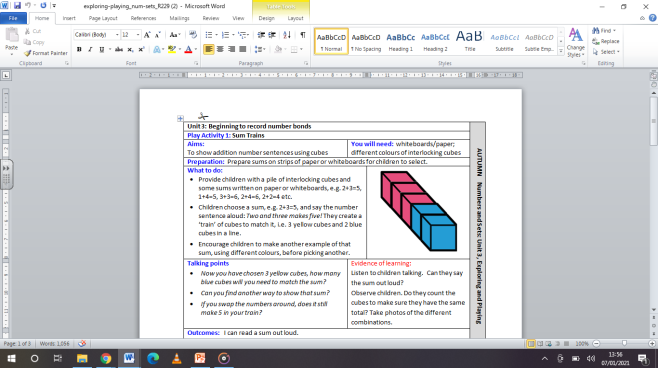 Children choose a sum, e.g. 2+3=5, and say the number sentence aloud: Two and three makes five! They create a ‘train’ of cubes/bricks to match it.PhonicsReview all letter sounds learnt so far – see flash cards in home learning pack.Learn the sound yhttps://youtu.be/SZ4YqxbByboThen practice reading these words:yetyes yak yellWe have learnt all the sounds in these words so see if your child can sound talk them e.g. y-e-ll yell LiteracyIn school we are learning to retell the story of the Three Billy Goats Gruff. We use 'Talk for Writing' to help us to remember the story using actions and pictures. Listen to Mrs Land reading the story so far on Google Classroom. Can you have a go at retelling the beginning of the story? What do you think will happen next?Can’t access Google Classroom, watch this https://www.youtube.com/watch?v=3QzT1sq6kCYFriday 15thName PractisePractice writing your name on your name card. You will find this in your child’s home learning pack.Please encourage correct pencil hold – ‘nip, flip and grip’ and letter formation.ReadingLog onto Bug Club and pick a book to share. Ask your child to share their favourite page with you.https://www.activelearnprimary.co.uk/login?c=0Then practise reading some of the sound button words in their home learning pack.e.g. s-a-t   satMaths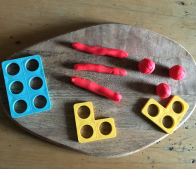 To make set of 6 using different combinationsChildren make snakes and balls out of play dough.They collect these in different combinations to make sets of six, e.g. 5 balls and 1 snake or 2 balls and 4 snakes, etc.PhonicsReview all letter sounds learnt so far – see flash cards in home learning pack.Learn the sound z zzhttps://youtu.be/mTpbxjasiQIThen practice reading these wordszapzestbuzzfizzWe have learnt all the sounds in these words so see if your child can sound talk them e.g.  z-e-s-t   zestHandwritingHelp your child to practise writing the letters y and zTry to encourage your child to hold the pen/pencil correctly. Look at the nip, flip and grip poster if you feel your child needs help with their pencil grip.Handwriting sheets – On Google Classroom